Polevoy BorysExperience:Position applied for: MasterDate of birth: 23.02.1950 (age: 67)Citizenship: UkraineResidence permit in Ukraine: YesCountry of residence: UkraineCity of residence: OdessaPermanent address: 3,Tsentralnaya str.  apt.16Contact Tel. No: +38 (067) 559-33-28E-Mail: bpolevoy@yahoo.comSkype: borys_polevoy_28U.S. visa: NoE.U. visa: NoUkrainian biometric international passport: Not specifiedDate available from: 00.00.0000English knowledge: GoodMinimum salary: per monthPositionFrom / ToVessel nameVessel typeDWTMEBHPFlagShipownerCrewingMaster00.00.0000-12.10.2014Bulk Carrier-&mdash;Master00.00.0000-00.00.0000Bulk Carrier-&mdash;Master00.00.0000-00.00.0000Bulk Carrier-&mdash;Master00.00.0000-00.00.0000Bulk Carrier-&mdash;Master00.00.0000-00.00.0000MarinerBulk Carrier-&mdash;Master00.00.0000-00.00.0000Bulk Carrier-&mdash;Master00.00.0000-00.00.0000Dry Cargo-&mdash;Master00.00.0000-00.00.0000Bulk Carrier-&mdash;Master00.00.0000-00.00.0000Bulk Carrier-&mdash;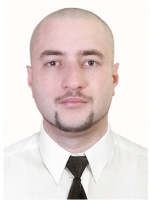 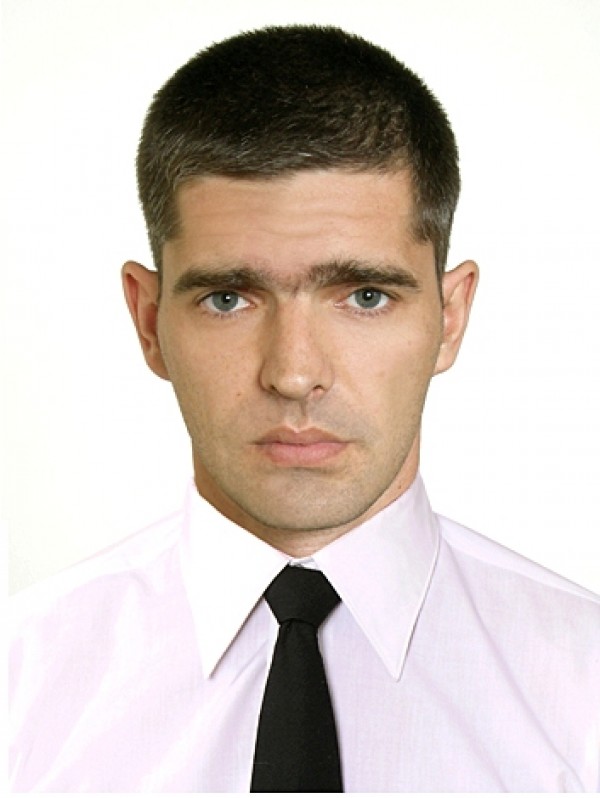 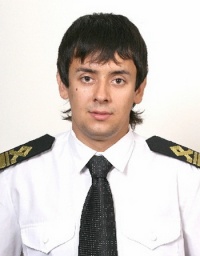 